                                                                                                                                                                       CURRICULUM VITAE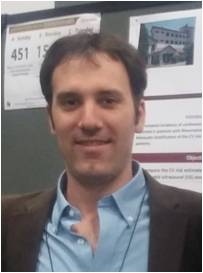 INFORMACIÓN PERSONAL:Nombre: 			                  Tomás CazenaveFecha de nacimiento: 		23 de Agosto de 1980Nacionalidad:			ArgentinaMatrícula profesional:		Nº  123.581 (Matricula Nacional)                                                                       Nº  453.125 (Matricula de la Provincia de Buenos Aires)Telefono:                                                     +54 9 11 4046E-mail:                                                           tomascazenave@hotmail.comEDUCACIÓN PROFESIONAL Y CURSOS:Médico, Facultad de Medicina, Universidad de Buenos Aires.MN Nº123581. Marzo, 2007.Médico Residente, Sección Clínica Médica, Hospital Fernández, CABA, Argentina. Año 2007-2008 Médico Residente, Sección Reumatología, Instituto de Rehabilitación Psicofísica, Ciudad de Buenos Aires, Argentina. Desde 2008 al 2011.Jefe de Residentes, Sección Reumatología, Instituto de Rehabilitación Psicofísica, Buenos Aires (2011-2012).Curso Superior de Especialistas en Reumatología, Facultad de Medicina, Universidad de Buenos Aires (2008 a 2011). Curso de Investigación Clínica de la Asociación Médica Argentina. Junio a Septiembre de 2011. 3oo horas cátedra, con evaluación final y Tesina.Curso de Ultrasonografía Musculoesquelética aplicada a la Reumatología. Hospital Italiano de Buenos Aires. Marzo a Junio de 2012.Rotación y entrenamiento en Ultrasonografia Reumatológica en el Hospital “A. Murri ” de la Ciudad de Jesi, Italia (Universitá Politenica Delle Marche). De Octubre a Diciembre  de 2012.Cargos actuales:-Médico Reumatólogo staff y colaborador docente, Sección Reumatología, Instituto de Rehabilitación Psicofísica, Ciudad de Buenos Aires, Argentina. Desde 2011 a la actualidad.-Coordinador docente del Curso de Especialistas en Reumatología de la Universidad de Buenos Aires. -Coordinador del Grupo de Estudio de Ecografía de la Sociedad Argentina de Reumatología.-Asesor científico del Grupo de Estudio de Ecografía de PANLAR (Panamerican League Against Rheumatism).